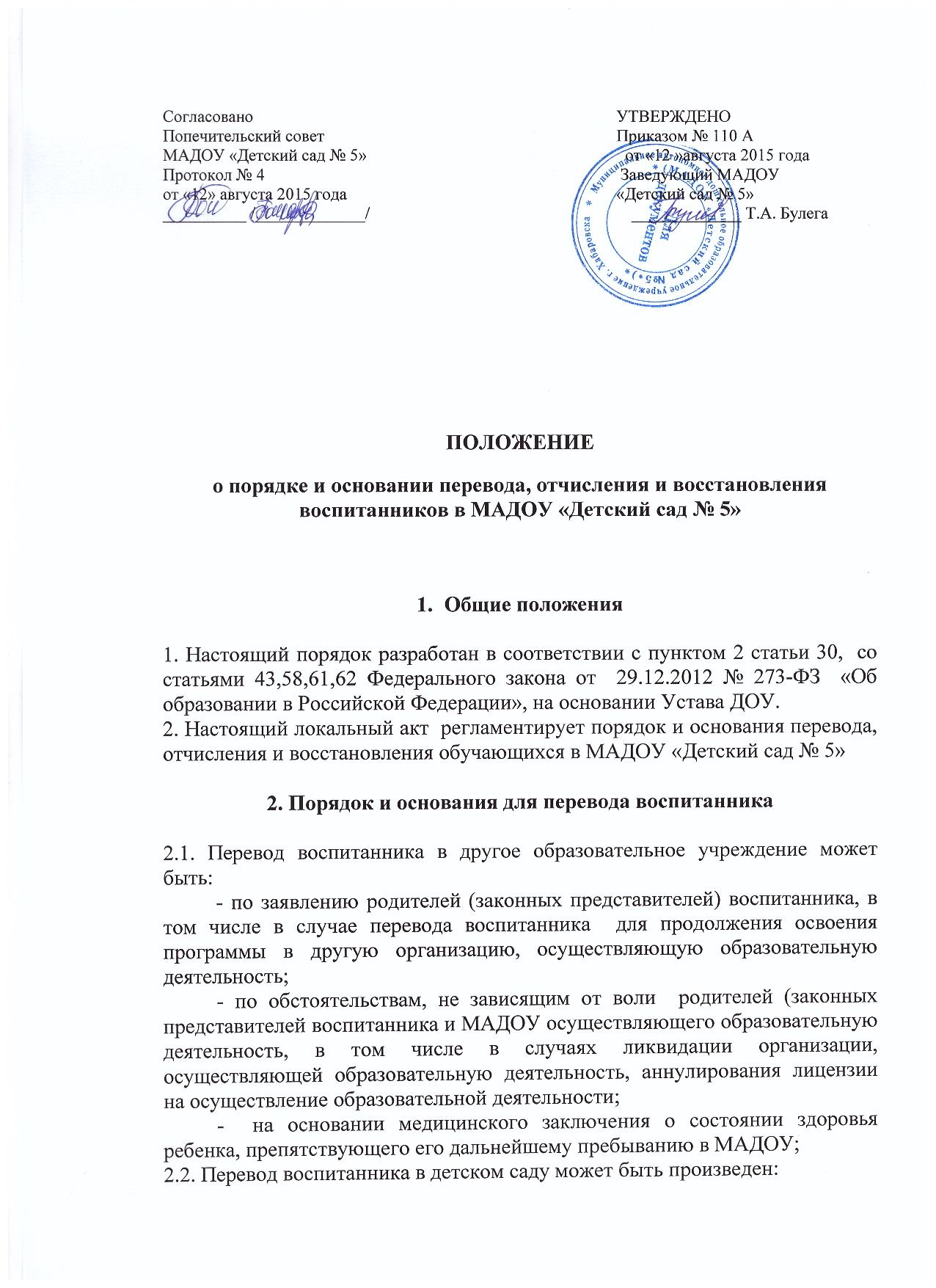 -   в следующую возрастную группу ежегодно не позднее 1 сентября.-  в другую группу на время карантина, отпуска или болезни воспитателей.2.3. Основанием для перевода является распорядительный акт (приказ) МАДОУ, осуществляющей образовательную деятельность, о переводе воспитанника. 3.Порядок отчисления3.1. Основанием для отчисления воспитанника  является распорядительный акт (приказ) МАДОУ, осуществляющей образовательную деятельность, об отчислении. Права и обязанности  участников образовательного процесса, предусмотренные законодательством об образовании и локальными нормативными актами  МАДОУ, прекращаются с даты  отчисления воспитанника.3.2. Отчисление воспитанника  из дошкольных групп может производиться в следующих  случаях:3.1. Отчислить воспитанника  из  Учреждения: - по заявлению Родителей; -в связи с окончанием обучения по основной общеобразовательной программе;- - при невыполнении Заказчиком своих обязательств по Договору;-  по обстоятельствам, не зависящим от воли обучающегося или родителей (законных представителей) воспитанника и организации, осуществляющей образовательную деятельность, в том числе в случае ликвидации организации, осуществляющей образовательную деятельность.4.Порядок восстановления в МАДОУ4.1. Воспитанник, отчисленный из МАДОУ по инициативе  родителей (законных представителей) до завершения освоения образовательной программы, имеет право на восстановление, по заявлению родителей (законных представителей) при наличии в учреждении свободных мест. 4.2. Основанием для восстановления  воспитанника является распорядительный акт (приказ) МАДОУ, осуществляющей образовательную деятельность, о восстановлении.4.3. Права и обязанности участников образовательного процесса, предусмотренные,  законодательством об образовании и локальными актами МАДОУ возникают с даты восстановлении  воспитанника в МАДОУ.